BORANG PRAKTIK KERJA LAPANGANCatatan :Semua dimasukkan ke dalam MAPProdi Kimia Map Hijau, Prodi Matematika Map Merah, Prodi Fisika Map Kuning.SURAT KESEDIAAN MENJADI PEMBIMBING TEKNISYang bertanda tangan di bawah ini:Menyatakan bersedia menjadi Pembimbing Teknis Praktik Kerja Lapangan (PKL) dari mahasiswa berikut:Demikian surat kesediaan ini dibuat untuk digunakan sebagaimana mestinya.						……………., …………………….. 20……						Yang membuat pernyataan						 . . . . . . . . . . . . . . . . . . . 					 	 . . . . . . . . . . . . . . . . . . .Catatan: Borang PKL-1 mohon dibawa ke lapangan/ Instansi PKLPERNYATAAN PENDAFTARAN PRAKTIK KERJA LAPANGANDengan mengisi dan menandatangani borang Pendaftaran Praktik Kerja Lapangan ini, mahasiswa berikut:Menyatakan sebagai Peserta Praktik Kerja Lapangan (PKL) pada Dengan rencana sebagai berikut						Purwokerto, . . . .  . . . . . . .20Mahasiswa yang bersangkutanNIM.REKOMENDASI PRAKTIK KERJA LAPANGANTim KOMISI STUDI AKHIR (KSA) Jurusan Matematika Fakultas Matematika dan Ilmu Pengetahuan Alam Universitas Jenderal Soedirman Purwokerto dengan ini memberikan REKOMENDASI untuk melaksanakan Praktik Kerja Lapangan kepada mahasiswa, 					Purwokerto,  ................... 20Komisi Studi Akhir,Niken Larasati, M.Si 					NIP 19680901 199702 2 001PERMOHONONAN SEMINAR/UJIAN PRAKTIK KERJA LAPANGANYth:  Ketua KOMISI STUDI AKHIRFakultas Matematika dan Ilmu Pengetahuan AlamUniversitas Jenderal SoedirmanYang bertanda tangan di bawah ini:Menyatakan diri mendaftar untuk melaksanakan Seminar/Ujian Praktik Kerja Lapangan (PKL) di Fakultas MIPA UNSOED, padaBersama borang permohonan ini, saya lampirkan 2 (dua) eksemplar Laporan Praktik Kerja Lapangan yang telah disetujui oleh Dosen Pembimbing.Atas perhatian dan kerjasamanya, diucapkan terima kasih. 						Purwokerto, ..................20Mahasiswa yang bersangkutanNIM.PENILAIAN PEMBIMBING TEKNISCatatan: *) Form nilai setelah diisi mohon dimasukkan ke dalam amplop                     tertutup, diparaf dan di stempel                *)  Borang PKL-5 mohon dibawa ke instansi tempat PKLPENILAIAN DOSEN PEMBIMBINGDAFTAR NILAI PRAKTIK KERJA LAPANGANNAMA MAHASISWA  :....................................................NIM/SKS		     :....................................................JUDUL PKL		     :....................................................                                 ......................................................Catatan: Borang PKL-6B diisi oleh Tim Komisi Studi Akhir, setelah itu baru               ditandatangani oleh dosen pembimbing PKLSURAT KETERANGAN TELAH MENYELESAIKAN PRAKTIK KERJA LAPANGANYang bertanda tangan di bawah ini :Nama	: ……………………………………………….Jabatan	: ……………………………………………….selaku pembimbing teknis (lapangan) atas nama mahasiswa PKL :Nama	: ……………………………………………….NIM	: ……………………………………………….menerangkan dengan sebenarnya bahwa mahasiswa yang bersangkutan telah melaksanakan PKL sejak tanggal ………...   s.d. ……………………. pada Nama Institusi	: ……………………………………………….Alamat	: ……………………………………………….Demikian surat keterangan ini agar dapat dipergunakan sebagaimana mestinya.………………….,………………………Pembimbing Teknis(………………………………….)Catatan: Borang PKL-7 mohon dibawa ke lapangan/ Instansi  PKLBUKTI PENYERAHAN LAPORAN PKLCatatan: Borang PKL-7a  mohon dibawa ke lapangan/ Instansi  PKLFORMULIR BIMBINGAN PRAKTIK KERJA LAPANGANNama Mahasiswa	  :NIM	  :Instansi/Tempat PKL	:KEGIATAN HARIAN PRAKTIK KERJA LAPANGANNama Mahasiswa	  :NIM	  :Instansi/Tempat PKL	:Catatan: Borang PKL-9 mohon dibawa ke lapangan/ Instansi  PKLFORMULIR PERSETUJUAN DOSEN PEMBIMBING UNTUK MELAKSANAKAN SEMINAR DAN UJIAN PRAKTIK KERJA LAPANGANDosen PembimbingNama			:__________________________________________NIP			:__________________________________________Menyatakan bahwa mahasiswa berikut Nama			:__________________________________________NIM			:__________________________________________sudah menyelesaikan laporan Praktik Kerja Lapangan dengan judul:_________________________________________________________________________________________________________________________________________________________________________________________________________dan kepadanya dinyatakan layak untuk melaksanakan Seminar dan Ujian Praktik Kerja Lapangan.Purwokerto,……………………………..Dosen Pembimbing		(……………………….)                                             NIP.         BERITA ACARA PELAKSANAAN SEMINAR DAN UJIAN PRAKTIK KERJA LAPANGANPada hari ini………., tanggal……………………...., bertempat di………….....……..telah dilaksanakan Seminar dan Ujian Praktik Kerja Lapangan oleh :Nama		:………………………………………………………...NIM		:………………………………………………………… Judul Laporan PKL	:……………………………………………………………………..                      	………………………………………………………………….......			………………………………………………………………….......Dosen Pembimbing	Nama		:………………………………………………………….............NIP		:…………………………………………………………….........Pembimbing Teknis (Lapangan)Nama		:………………………………………………………………......NIP		:…………………………………………………………………..Purwokerto,……………………………..                     Mengetahui,Dosen Pembimbing 		                            Komisi Studi Akhir(………………………......)   			 (.......................................)                                      NIP.                                                                       NIP.                                                 NOTULEN SEMINAR DAN UJIAN PRAKTIK KERJA LAPANGANJudul Laporan PKL	: …………………………………………………………………. Nama			: .......................................................................................................NIM			: .......................................................................................................Hari / Tanggal		: .......................................................................................................Catatan  :			    Dosen Pembimbing 						(...................................................)						NIPDAFTAR HADIRSEMINAR DAN UJIAN PRAKTIK KERJA LAPANGANPada hari ini………., tanggal……………………...., bertempat di………….....……..telah dilaksanakan Seminar dan Ujian Praktik Kerja Lapangan oleh :Nama			:………………………………………………………NIM			:……………………………………………………...dengan dihadiri oleh mahasiswa-mahasiswa berikut ini :								 Dosen Pembimbing								 	                 (___________________)				     NIP.PERMOHONAN PERPANJANGAN WAKTUPRAKTIK KERJA LAPANGAN(dilakukan setiap jika melebihi batas dua bulan pelaksanaan PKL)KepadaYth.: Dekan Fakultas MIPA        Di tempatDengan hormat,Melalui surat ini saya	Nama		:	NIM		:mengajukan permohonan untuk dapat memperpanjang waktu pelaksanaan PKL sampai dengan ............................ yang telah saya kerjakan sejak tanggal ............................... tahun akademik .............................di tempat PKL ........................................... dengan tim pembimbing teknis PKL :Dosen Pembimbing			Nama	:		NIP	:Pembimbing Lapangan		Nama	:		NIP	:Permohonan tersebut saya ajukan karena hingga batas maksimal dua bulan pelaksanaan PKL belum selesai dilaksanakan dengan alasan :..................................................................................................................................................................................................................................................................Demikian permohonan saya agar dapat kiranya Dekan Fakultas MIPA menindaklanjuti permohonan saya. Akhir kata saya ucapkan banyak terima kasih.                                        Hormat saya,                                             (................................................)         PERMOHONAN PERPANJANGAN PRAKTIK KERJA LAPANGAN(dilakukan melebihi batas maksimal satu semester pengerjaan PKL) KepadaYth.: Dekan Fakultas MIPADi tempatDengan hormat,Melalui surat ini saya	Nama		:	NIM		:mengajukan permohonan ke ..... untuk dapat melanjutkan pengerjaan PKL yang telah saya kerjakan sejak semester ...............tahun akademik ............................. dengan Tim Pembimbing PKL :	Dosen Pembimbing			Nama	:		NIP	:	Pembimbing Lapangan		Nama	:		NIP	:Permohonan tersebut saya ajukan dikarenakan hingga batas maksimal satu semester penyelesaian PKL saya belum dapat menyelesaikannya. Sebagai pertimbangan, saya sampaikan bahwa hingga saat ini saya telah menyelesaikan pengerjaan PKL saya hingga tahap ............................. dan saya berjanji akan menyelesaikannya dalam satu semester ke depan.Jika dalam satu semester ke depan saya tidak dapat menyelesaikan kerja praktik saya maka saya siap menerima semua konsekuensi yang terjadi karenanya.Demikian permohonan dan komitmen saya agar dapat kiranya Dekan Fakultas MIPA menindaklanjuti permohonan dan komitmen saya. Akhir kata saya ucapkan banyak terima kasih.                                                          Hormat saya,(................................................)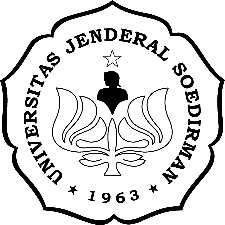 KEMENTERIAN PENDIDIKAN, KEBUDAYAAN, RISET DAN TEKNOLOGIUNIVERSITAS JENDERAL SOEDIRMANFAKULTAS MATEMATIKA DAN ILMU PENGETAHUAN ALAMJURUSAN MATEMATIKAJalan dr. Soeparno Utara 61 Grendeng Purwokerto 53122Telepon (0281) 638793 Faksimile 638793Email : fmipa@unsoed.ac.id Laman : http://fmipa.unsoed.ac.idNAMANIMPRODINO. HPE-MAILKEMENTERIAN PENDIDIKAN, KEBUDAYAAN, RISET DAN TEKNOLOGIUNIVERSITAS JENDERAL SOEDIRMANFAKULTAS MATEMATIKA DAN ILMU PENGETAHUAN ALAMJURUSAN MATEMATIKAJalan dr. Soeparno Utara 61 Grendeng Purwokerto 53122Telepon (0281) 638793 Faksimile 638793Email : fmipa@unsoed.ac.id Laman : http://fmipa.unsoed.ac.idNama (lengkap dengan gelar): NIP / NIK / ....: Pangkat/Golongan:                      /Jabatan: Nama: NIM: TOPIK PKL: KEMENTERIAN PENDIDIKAN, KEBUDAYAAN, RISET DAN TEKNOLOGIUNIVERSITAS JENDERAL SOEDIRMANFAKULTAS MATEMATIKA DAN ILMU PENGETAHUAN ALAMJURUSAN MATEMATIKAJalan dr. Soeparno Utara 61 Grendeng Purwokerto 53122Telepon (0281) 638793 Faksimile 638793Email : fmipa@unsoed.ac.id Laman : http://fmipa.unsoed.ac.idNama : NIM: Alamat : No Telp./HP: Semester: Tahun Akademik: Topik/lingkup PKL: Tempat PKL: Tgl Pelaksanaan: ……………………………. s/d ............................KEMENTERIAN PENDIDIKAN, KEBUDAYAAN, RISET DAN TEKNOLOGIUNIVERSITAS JENDERAL SOEDIRMANFAKULTAS MATEMATIKA DAN ILMU PENGETAHUAN ALAMJURUSAN MATEMATIKAJalan dr. Soeparno Utara 61 Grendeng Purwokerto 53122Telepon (0281) 638793 Faksimile 638793Email : fmipa@unsoed.ac.id Laman : http://fmipa.unsoed.ac.idNama N I MJudul PKLJudul PKLJudul PKLTempat PKLDosen Pembimbing Waktu PelaksanaanKEMENTERIAN PENDIDIKAN, KEBUDAYAAN, RISET DAN TEKNOLOGIUNIVERSITAS JENDERAL SOEDIRMANFAKULTAS MATEMATIKA DAN ILMU PENGETAHUAN ALAMJURUSAN MATEMATIKAJalan dr. Soeparno Utara 61 Grendeng Purwokerto 53122Telepon (0281) 638793 Faksimile 638793Email : fmipa@unsoed.ac.id Laman : http://fmipa.unsoed.ac.idNama Mahasiswa: NIM: Judul PKL: Dosen Pembimbing : Pembimbing Teknis: Hari: Tanggal: Ruang Ujian: Jam: KEMENTERIAN PENDIDIKAN, KEBUDAYAAN, RISET DAN TEKNOLOGIUNIVERSITAS JENDERAL SOEDIRMANFAKULTAS MATEMATIKA DAN ILMU PENGETAHUAN ALAMJURUSAN MATEMATIKAJalan dr. Soeparno Utara 61 Grendeng Purwokerto 53122Telepon (0281) 638793 Faksimile 638793Email : fmipa@unsoed.ac.id Laman : http://fmipa.unsoed.ac.idNama Mahasiswa: …………………………………………………………………………….NIM: …………………………………………………………………………….Judul PKL: …………………………………………………………………………….  …………………………………………………………………………….  …………………………………………………………………………….Tempat PKL: …………………………………………………………………………….  …………………………………………………………………………….Tanggal Pelaksanaan PKL: ……………………..…………s/d……………………………..…….NoPenilaianBobotNilai (0-100)1Kesesuaian dengan Rencana Kerja 5%2Kehadiran di Lokasi PKL10%3Kedisiplinan, Sikap, Etika, & Tingkah Laku 10%4Keaktifan & Kreatifitas10%5Kecermatan5%6Tanggung Jawab10%……………………………..20Pembimbing TeknisA:> 80,00……………………………..20Pembimbing TeknisAB:75,00-79,99……………………………..20Pembimbing TeknisB:70,00- 74,99……………………………..20Pembimbing TeknisBC:65,00- 69,99……………………………..20Pembimbing TeknisC:60,00-64,99……………………………..20Pembimbing TeknisCD:56,00-59,99……………………………………D:46,00-55,99NIP.E:<46,99KEMENTERIAN PENDIDIKAN, KEBUDAYAAN, RISET DAN TEKNOLOGIUNIVERSITAS JENDERAL SOEDIRMANFAKULTAS MATEMATIKA DAN ILMU PENGETAHUAN ALAMJURUSAN MATEMATIKAJalan dr. Soeparno Utara 61 Grendeng Purwokerto 53122Telepon (0281) 638793 Faksimile 638793Email : fmipa@unsoed.ac.id Laman : http://fmipa.unsoed.ac.idNama Mahasiswa: NIM: Judul PKL: Tempat PKL: Tanggal Pelaksanaan PKL: ……………………..…………s/d……………………………..…….NoPenilaianBobotNilai (0-100)1Metodologi dan Sistematika   25%2Penguasaan Materi   10%3Kemampuan Mengemukakan Pendapat10%4Sikap      5%            Purwokerto,  …..  20..Dosen Pembimbing ……………………………………            NIP.            Purwokerto,  …..  20..Dosen Pembimbing ……………………………………            NIP.            Purwokerto,  …..  20..Dosen Pembimbing ……………………………………            NIP.A:> 80,00            Purwokerto,  …..  20..Dosen Pembimbing ……………………………………            NIP.AB:75,00-79,99            Purwokerto,  …..  20..Dosen Pembimbing ……………………………………            NIP.B:70,00- 74,99            Purwokerto,  …..  20..Dosen Pembimbing ……………………………………            NIP.BC:65,00- 69,99            Purwokerto,  …..  20..Dosen Pembimbing ……………………………………            NIP.C:60,00-64,99            Purwokerto,  …..  20..Dosen Pembimbing ……………………………………            NIP.CD:56,00-59,99D:46,00-55,99E:<46,99KEMENTERIAN PENDIDIKAN, KEBUDAYAAN, RISET DAN TEKNOLOGIUNIVERSITAS JENDERAL SOEDIRMANFAKULTAS MATEMATIKA DAN ILMU PENGETAHUAN ALAMJURUSAN MATEMATIKAJalan dr. Soeparno Utara 61 Grendeng Purwokerto 53122Telepon (0281) 638793 Faksimile 638793Email : fmipa@unsoed.ac.id Laman : http://fmipa.unsoed.ac.idNILAI AKHIRNILAI AKHIRNoPENILAIANPENILAIANNILAINILAIKETERANGANKETERANGANNoPENILAIANPENILAIANANGKAHURUFKETERANGANKETERANGAN1.PEMBIMBING TEKNISPEMBIMBING TEKNIS50%50%2.DOSEN PEMBIMBINGDOSEN PEMBIMBING50%50%JUMLAHJUMLAHRATA-RATARATA-RATAPurwokerto,………………20..Dosen Pembimbing ……………………………………            NIP.Purwokerto,………………20..Dosen Pembimbing ……………………………………            NIP.A:> 80,00Purwokerto,………………20..Dosen Pembimbing ……………………………………            NIP.AB:75,00-79,99Purwokerto,………………20..Dosen Pembimbing ……………………………………            NIP.B:70,00- 74,99Purwokerto,………………20..Dosen Pembimbing ……………………………………            NIP.BC:65,00- 69,99Purwokerto,………………20..Dosen Pembimbing ……………………………………            NIP.C:60,00-64,99Purwokerto,………………20..Dosen Pembimbing ……………………………………            NIP.CD:56,00-59,99D:46,00-55,99E:<46,99KEMENTERIAN PENDIDIKAN, KEBUDAYAAN, RISET DAN TEKNOLOGIUNIVERSITAS JENDERAL SOEDIRMANFAKULTAS MATEMATIKA DAN ILMU PENGETAHUAN ALAMJURUSAN MATEMATIKAJalan dr. Soeparno Utara 61 Grendeng Purwokerto 53122Telepon (0281) 638793 Faksimile 638793Email : fmipa@unsoed.ac.id Laman : http://fmipa.unsoed.ac.idKEMENTERIAN PENDIDIKAN, KEBUDAYAAN, RISET DAN TEKNOLOGIUNIVERSITAS JENDERAL SOEDIRMANFAKULTAS MATEMATIKA DAN ILMU PENGETAHUAN ALAMJURUSAN MATEMATIKAJalan dr. Soeparno Utara 61 Grendeng Purwokerto 53122Telepon (0281) 638793 Faksimile 638793Email : fmipa@unsoed.ac.id Laman : http://fmipa.unsoed.ac.idNama Mahasiswa: …………………………………………………………………………….NIM: …………………………………………………………………………….Judul PKL: …………………………………………………………………………….  …………………………………………………………………………….  …………………………………………………………………………….  …………………………………………………………………………….Tgl diterimaPenerimaTanda tangan dan CapInstansti PKLPembimbing TeknisDosen PembimbingPerpustakaan JurusanKEMENTERIAN PENDIDIKAN, KEBUDAYAAN, RISET DAN TEKNOLOGIUNIVERSITAS JENDERAL SOEDIRMANFAKULTAS MATEMATIKA DAN ILMU PENGETAHUAN ALAMJURUSAN MATEMATIKAJalan dr. Soeparno Utara 61 Grendeng Purwokerto 53122Telepon (0281) 638793 Faksimile 638793Email : fmipa@unsoed.ac.id Laman : http://fmipa.unsoed.ac.idNOHARI/TANGGALMATERI  BIMBINGANKETERANGANPARAFDOSEN PEMBIMBINGKEMENTERIAN PENDIDIKAN, KEBUDAYAAN, RISET DAN TEKNOLOGIUNIVERSITAS JENDERAL SOEDIRMANFAKULTAS MATEMATIKA DAN ILMU PENGETAHUAN ALAMJURUSAN MATEMATIKAJalan dr. Soeparno Utara 61 Grendeng Purwokerto 53122Telepon (0281) 638793 Faksimile 638793Email : fmipa@unsoed.ac.id Laman : http://fmipa.unsoed.ac.idNOHARI/TANGGALTUGAS/KEGIATAN/PEKERJAANKETERANGANPARAFPEMBIMBING TEKNISKEMENTERIAN PENDIDIKAN, KEBUDAYAAN, RISET DAN TEKNOLOGIUNIVERSITAS JENDERAL SOEDIRMANFAKULTAS MATEMATIKA DAN ILMU PENGETAHUAN ALAMJURUSAN MATEMATIKAJalan dr. Soeparno Utara 61 Grendeng Purwokerto 53122Telepon (0281) 638793 Faksimile 638793Email : fmipa@unsoed.ac.id Laman : http://fmipa.unsoed.ac.idKEMENTERIAN PENDIDIKAN, KEBUDAYAAN, RISET DAN TEKNOLOGIUNIVERSITAS JENDERAL SOEDIRMANFAKULTAS MATEMATIKA DAN ILMU PENGETAHUAN ALAMJURUSAN MATEMATIKAJalan dr. Soeparno Utara 61 Grendeng Purwokerto 53122Telepon (0281) 638793 Faksimile 638793Email : fmipa@unsoed.ac.id Laman : http://fmipa.unsoed.ac.idKEMENTERIAN PENDIDIKAN, KEBUDAYAAN, RISET DAN TEKNOLOGIUNIVERSITAS JENDERAL SOEDIRMANFAKULTAS MATEMATIKA DAN ILMU PENGETAHUAN ALAMJURUSAN MATEMATIKAJalan dr. Soeparno Utara 61 Grendeng Purwokerto 53122Telepon (0281) 638793 Faksimile 638793Email : fmipa@unsoed.ac.id Laman : http://fmipa.unsoed.ac.idKEMENTERIAN PENDIDIKAN, KEBUDAYAAN, RISET DAN TEKNOLOGIUNIVERSITAS JENDERAL SOEDIRMANFAKULTAS MATEMATIKA DAN ILMU PENGETAHUAN ALAMJURUSAN MATEMATIKAJalan dr. Soeparno Utara 61 Grendeng Purwokerto 53122Telepon (0281) 638793 Faksimile 638793Email : fmipa@unsoed.ac.id Laman : http://fmipa.unsoed.ac.idNoNIMNAMAPARAF1234567891011121314151617181920KEMENTERIAN PENDIDIKAN, KEBUDAYAAN, RISET DAN TEKNOLOGIUNIVERSITAS JENDERAL SOEDIRMANFAKULTAS MATEMATIKA DAN ILMU PENGETAHUAN ALAMJURUSAN MATEMATIKAJalan dr. Soeparno Utara 61 Grendeng Purwokerto 53122Telepon (0281) 638793 Faksimile 638793Email : fmipa@unsoed.ac.id Laman : http://fmipa.unsoed.ac.idKEMENTERIAN PENDIDIKAN, KEBUDAYAAN, RISET DAN TEKNOLOGIUNIVERSITAS JENDERAL SOEDIRMANFAKULTAS MATEMATIKA DAN ILMU PENGETAHUAN ALAMJURUSAN MATEMATIKAJalan dr. Soeparno Utara 61 Grendeng Purwokerto 53122Telepon (0281) 638793 Faksimile 638793Email : fmipa@unsoed.ac.id Laman : http://fmipa.unsoed.ac.id